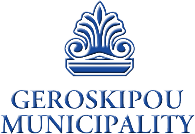 Documentation for a civil wedding in GeroskipouTHIRD COUNTRY CITIZENS Regarding your civil marriage in Geroskipou you are requested to submit the following documents according to your nationality:1. Certificate of Marital Status issued by a competent authority of the country of origin of the applicant with an official translation in Greek/English and duly certified. (valid for three months)2. In case of divorce, a divorce certificate (final) with an official translation in Greek/English and duly certified.3. In case of widowhood, death certificate of his spouse with an official translation into Greek/English and duly certified.4. Birth certificate with an official translation into Greek/English.5. In case of name change, we do need a deed of name change with an official translation into Greek/ English and duly certified.6. Valid passport.PLEASE NOTE that all public documents issued abroad must:a) bear an official translation into English from a sworn translator.b) Be certified with Apostille if the country has signed the Hague Convention of 1961 or Certified by the Ministry of Foreign Affairs of the country of origin of the applicant and then by the Embassy/Consulate of Cyprus in his country or The Ministry of Foreign Affairs of the country of origin of the applicant and then the Embassy / Consulate of his country in Cyprus and then certified by the Ministry of Foreign Affairs of Cyprus.In the instance that the country of origin of the applicant has not signed the Hague Convention of 1961 and there is no Embassy /Consulate in the above mentioned country, the documents must be certified by the Ministry of Foreign Affairs of the country of origin of the applicant and then the nearest Embassy / Consulate which is accredited to Cyprus.  In case of permanent residency, please ask for advice as the procedure is different.